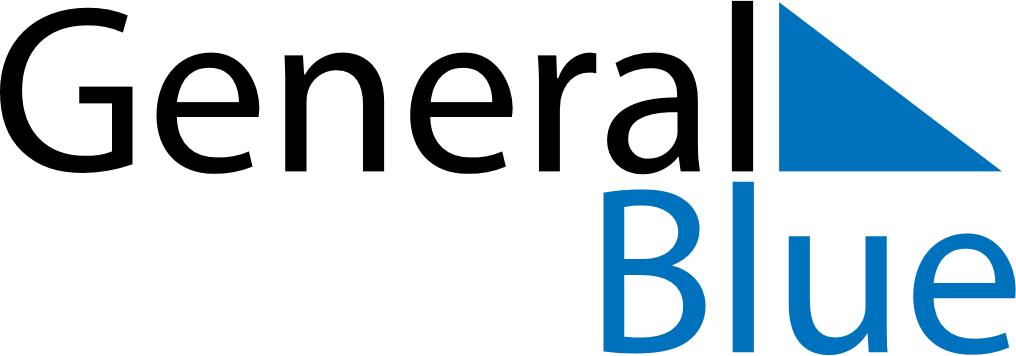 Quarter 4 of 2027 GuamQuarter 4 of 2027 GuamQuarter 4 of 2027 GuamQuarter 4 of 2027 GuamQuarter 4 of 2027 GuamQuarter 4 of 2027 GuamQuarter 4 of 2027 GuamOctober 2027October 2027October 2027October 2027October 2027October 2027October 2027October 2027October 2027MONTUETUEWEDTHUFRISATSUN123455678910111212131415161718191920212223242526262728293031November 2027November 2027November 2027November 2027November 2027November 2027November 2027November 2027November 2027MONTUETUEWEDTHUFRISATSUN12234567899101112131415161617181920212223232425262728293030December 2027December 2027December 2027December 2027December 2027December 2027December 2027December 2027December 2027MONTUETUEWEDTHUFRISATSUN123456778910111213141415161718192021212223242526272828293031Oct 11: Columbus DayDec 31: New Year’s Day (substitute day)
Dec 31: New Year’s EveOct 31: HalloweenNov 2: All Souls’ DayNov 11: Veterans DayNov 25: Thanksgiving DayNov 26: Day after Thanksgiving DayDec 8: Our Lady of Camarin DayDec 24: Christmas Day (substitute day)
Dec 24: Christmas EveDec 25: Christmas Day